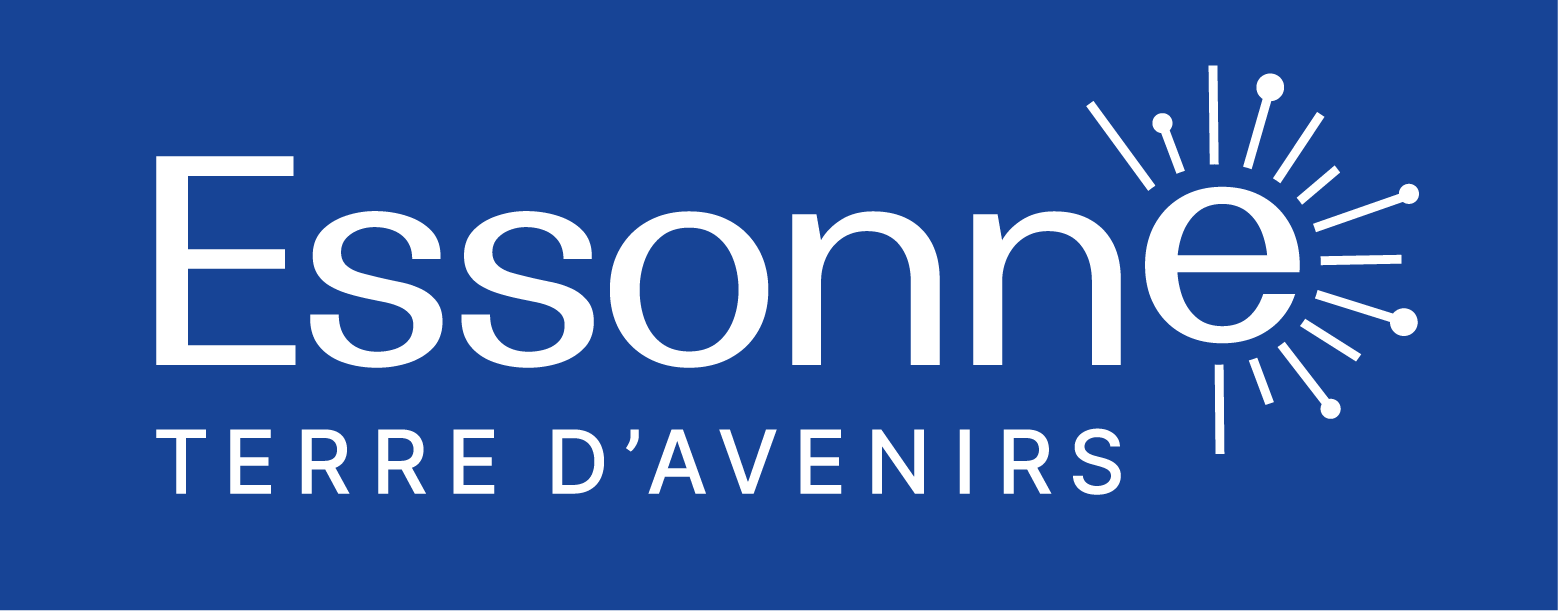 Ce dispositif est un appel à projets réservé aux associations œuvrant dans la promotion et la valorisation d’actions en faveur du développement durable et de la transition écologique par le biais d’un appel à projets annuel. Cet appel à projets s’inscrit dans la stratégie de transition écologique du Département de l’Essonne, le plan Éco-ambition91.Peut candidater au présent appel à projets, toute association dont l’opération pour laquelle la candidature est déposée se situe en Essonne (ainsi que ses retombées). Les projets doivent concerner des interventions géographiquement situées en Essonne ou répondre aux besoins du territoire départemental.Les projets peuvent être à différents stades (émergence, développement) et doivent promouvoir et valoriser le développement durable et la transition écologique sur le territoire de l’Essonne :Résilience et adaptation au changement climatique et ses conséquences, Prévention et réduction des déchets, économie circulaire et réemploi, Développement des énergies renouvelables, Gestion durable de l’eau et des ressources naturelles, Promotion de l’écocitoyenneté et lutte contre l’éco-anxiété.Ils peuvent prendre la forme d’actions spécifiques, interventions, animations, sciences participatives, ateliers de sensibilisation, événements, manifestions, activités de recherches, mobilisant des moyens opérationnels sortant du cadre du fonctionnement général de l’association.L’aide est attribuée à un taux ne pouvant excéder 50 % du coût du projet présenté.Les aides seront attribuées dans la limite d’une enveloppe globale fixée, suite à une délibération d’un comité de sélection entérinée par un passage en assemblée délibérante telle qu’une Commission permanente.L’analyse technique des projets s’appuiera sur les critères de sélection suivants :Caractère partenarial du projet, mobilisant des partenariats avec les pouvoirs publics,Utilité sociale et environnementale pour le territoire et les Essonniens,Reproductibilité de la démarche,Projet innovant ou d’intérêt départemental (touchant une part significative de la population essonnienne ou du territoire essonnien),Communication de l’opération,Publics touchés (en particulier les publics de collégiens),Rigueur du montage financier du projet et modèle économique viable de l’association,Qualité du dossier de demande.Suite à une première analyse des dossiers, les associations pourront être invitées à une présentation de leurs projets aux élus et aux services du Département. Cette audition permettra de mieux juger la complémentarité des actions du Département et des associations.Au cours de la réalisation des projets subventionnés, les associations pourront être sollicitées pour présenter au grand public, ou à des scolaires (rencontre inter-Clubs développement durable), les résultats du projet réalisé : journée de restitution, opération écocitoyenne dans le cadre de la manifestation départementale « Essonne verte - Essonne propre », atelier, exposition à la Maison départementale de l’environnement au Domaine de Montauger, animation en direction des scolaires (notamment des collégiens), article sur l’un des médias du Département, participation à une journée technique, conférence, colloque…TERRITOIRE D’INTERVENTION DE VOTRE ASSOCIATION(Par territoire d’intervention, on entend les territoires de rayonnement de l’activité)Pour disposer d’une plus grande lisibilité sur votre territoire d’intervention, il vous est demandé de bien vouloir compléter le tableau ci-dessous en précisant le nombre de bénéficiaires essonniens par commune  TOUTES LES COMMUNESLes documents suivants sont des modèles de budget prévisionnel et de compte de résultat 
(à remplir uniquement par les structures ne possédant pas ses propres modèles).ASSOCIATIONS de promotion et de valorisation d’actions pour la transition ecologiquE ET L’ADAPTATION AU CHANGEMENT CLIMATIQUEDESCRIPTION DE L’APPEL A PROJETSDESCRIPTION DU PROJETPersonne responsable de l’action Nom :Prénom :Fonction : Téléphone : Courriel : Intitulé de l’action Nouveau projet :   Oui / Non  Renouvellement du projet : Oui / NonPOURQUOI ? 
Objectif de l’action 
(préciser les raisons et les intentions de l’action, identifier ses priorités, montrer le résultat visé)QUOI ?
Description de l’action COMMENT ? 
Moyens mis en œuvre (humains, matériels et financiers) Permanents affectés à l’action (en ETP)QUI ? Public bénéficiaire Nombre de bénéficiaires (à préciser dans ce cadre de réponse)Nombre d’Essonniens par ville ** se référer au tableau des communesAVEC QUI ? 
Description des partenariats et des cofinancements OÙ ? 
Zone géographique ou territoire de réalisation de l’action ** se référer au tableau des communesQUAND ?
 Date de mise en œuvre et durée prévue  (ces données peuvent être renseignées en nombre de jours, de mois ou d’années)IMPACT DE L’ACTION ? Méthode d’évaluation et indicateurs choisis (permettant d’évaluer si vos objectifs ont été atteints et ainsi la pertinence et l’impact de votre action. Ce retour d’expérience est autant quantitatif que qualitatif)BUDGET PREVISIONNEL 2024DEPENSESDEPENSESRECETTESRECETTESNATUREMontantPARTENAIRESMontantCommune(s) / Intercommunalité(s)Conseil départementalConseil régionalEtatAutre (à préciser)Fonds propresTOTALTOTALNombrebénéficiairesCommunesNombrebénéficiairesCommunesNombrebénéficiairesCommunesAbbéville-la-RivièreÉpinay-sur-OrgeOllainvilleAngervilleÉtampesOncy-sur-ÉcoleAngervilliersÉtiollesOrmoyArpajonÉtréchyOrmoy-la-RivièreArrancourtEvry-courcouronnesOrsayAthis-MonsFleury-MérogisOrveauAuthon-la-PlaineFontaine-la-RivièrePalaiseauAuvernauxFontenay-lès-BriisParay-Vieille-PosteAuvers-Saint-GeorgesFontenay-le-VicomtePecqueuseAvrainvilleForges-les-BainsPlessis-Saint-BenoistBallainvilliersGif-sur-YvettePrunay-sur-EssonneBallancourt-sur-EssonneGironville-sur-EssonnePuiselet-le-MaraisBaulneGometz-la-VillePussayBièvresGometz-le-ChâtelQuincy-sous-SénartBlandyGrignyRicharvilleBoignevilleGuibevilleRis-OrangisBois-HerpinGuigneville-sur-EssonneRoinvilleBoissy-la-RivièreGuillervalRoinvilliersBoissy-le-CuttéIgnySaclasBoissy-le-SecIttevilleSaclayBoissy-sous-Saint-YonJanville-sur-JuineSaint-AubinBondoufleJanvrySaint-ChéronBoullay-les-TrouxJuvisy-sur-OrgeSaint-Cyr-la-RivièreBouray-sur-JuineLa Ferté-AlaisSaint-Cyr-sous-DourdanBoussy-Saint-AntoineLa Forêt-le-RoiSainte-Geneviève-des-BoisBoutervilliersLa Forêt-Sainte-CroixSaint-EscobilleBoutigny-sur-Essonnela NorvilleSaint-Germain-lès-ArpajonBouvilleLa Ville-du-BoisSaint-Germain-lès-CorbeilBrétigny-sur-OrgeLardySaint-HilaireBreuilletLe Coudray-MontceauxSaint-Jean-de-BeauregardBreux-JouyLe Plessis-PâtéSaint-Maurice-MontcouronneBrières-les-ScellésLe Val-Saint-GermainSaint-Michel-sur-OrgeBriis-sous-ForgesLes Granges-le-RoiSaint-Pierre-du-PerrayBrouySaintry-sur-SeineBrunoyles MolièresSaint-Sulpice-de-FavièresBruyères-le-ChâtelLes UlisSaint-VrainBuno-BonnevauxLeudevilleSaint-YonBures-sur-YvetteLeuville-sur-OrgeSaulx-les-ChartreuxCernyLimoursSavigny-sur-OrgeChalo-Saint-MarsLinasSermaiseChalou-MoulineuxLissesSoisy-sur-ÉcoleChamarandeLongjumeauSoisy-sur-SeineChampcueilLongpont-sur-OrgeSouzy-la-BricheChamplanMaisseTigeryChampmotteuxMarcoussisTorfouChatignonvilleMarolles-en-BauceValpuiseauxChauffour-lès-ÉtréchyMarolles-en-HurepoixVarennes-JarcyCheptainvilleMassyVaugrigneuseChevannesMauchampsVauhallanChilly-MazarinMennecyVayres-sur-EssonneCongerville-ThionvilleMérevillois (le)Verrières-le-BuissonCorbeil-EssonnesMérobertVert-le-GrandCorbreuseMespuitsVert-le-PetitCourancesMilly-la-ForêtVidellesCourdimanche-sur-EssonneMoigny-sur-ÉcoleVigneux-sur-SeineCourson-MonteloupMondevilleVillabéCrosneMonnervilleVillebon-sur-YvetteDannemoisMontgeronVilleconinD'Huison-LonguevilleMontlhéryVillejustDourdanMorangisVillemoisson-sur-OrgeDraveilMorigny-ChampignyVilleneuve-sur-AuversÉcharconMorsang-sur-OrgeVilliers-le-BâcleÉglyMorsang-sur-SeineVilliers-sur-OrgeÉpinay-sous-SénartNainville-les-RochesViry-ChâtillonNozayWissousYerresPIECES A JOINDRE A VOTRE DEMANDEPIECES A JOINDRE A VOTRE DEMANDEPIECES A JOINDRE A VOTRE DEMANDEPour être recevable, votre demande de subvention doit impérativement être accompagnée des pièces suivantesPour être recevable, votre demande de subvention doit impérativement être accompagnée des pièces suivantesPour être recevable, votre demande de subvention doit impérativement être accompagnée des pièces suivantesPIECES OBLIGATOIRES À FOURNIR POUR TOUTE DEMANDELe présent dossier dûment complété Le projet d’activité 2024 daté et signé par le Président et le TrésorierLe budget prévisionnel 2024 de l’action et global de l’association daté et signé par le Président et le TrésorierLes comptes annuels 2023 (bilan, compte de résultat, annexes) datés et signés par le Président et le TrésorierLe rapport d’activité 2023 daté et signé par le Président et le TrésorierLe Relevé d’Identité Bancaire ou Postal ACTIF établi au nom de l’association suivi de l’adresse du siège social ou de la mention « Chez Monsieur » ou « Chez Madame » précédant l’adresse postale de votre choixLe procès-verbal de la dernière assemblée générale signé par le Président avec le bilan d’activitésUne attestation d’assurancePIECES OBLIGATOIRES À FOURNIR POUR TOUTE DEMANDELe présent dossier dûment complété Le projet d’activité 2024 daté et signé par le Président et le TrésorierLe budget prévisionnel 2024 de l’action et global de l’association daté et signé par le Président et le TrésorierLes comptes annuels 2023 (bilan, compte de résultat, annexes) datés et signés par le Président et le TrésorierLe rapport d’activité 2023 daté et signé par le Président et le TrésorierLe Relevé d’Identité Bancaire ou Postal ACTIF établi au nom de l’association suivi de l’adresse du siège social ou de la mention « Chez Monsieur » ou « Chez Madame » précédant l’adresse postale de votre choixLe procès-verbal de la dernière assemblée générale signé par le Président avec le bilan d’activitésUne attestation d’assurancePIECES OBLIGATOIRES À FOURNIR POUR TOUTE DEMANDELe présent dossier dûment complété Le projet d’activité 2024 daté et signé par le Président et le TrésorierLe budget prévisionnel 2024 de l’action et global de l’association daté et signé par le Président et le TrésorierLes comptes annuels 2023 (bilan, compte de résultat, annexes) datés et signés par le Président et le TrésorierLe rapport d’activité 2023 daté et signé par le Président et le TrésorierLe Relevé d’Identité Bancaire ou Postal ACTIF établi au nom de l’association suivi de l’adresse du siège social ou de la mention « Chez Monsieur » ou « Chez Madame » précédant l’adresse postale de votre choixLe procès-verbal de la dernière assemblée générale signé par le Président avec le bilan d’activitésUne attestation d’assurancePIECES SUPPLEMENTAIRES A FOURNIR EN CAS DE 1ère DEMANDE AU CONSEIL DEPARTEMENTAL :Le récépissé de déclaration à la Préfecture ou Sous-PréfectureLa copie de l’extrait de publication au Journal OfficielLes statuts signés par le PrésidentLa composition du Conseil d’administration ou du Bureau avec nom et fonction des membres et coordonnées du PrésidentL’avis de situation au répertoire SIREN de l’INSEE :Chaque association doit obligatoirement posséder un numéro à 14 chiffres pour recevoir une subvention du Département	Pour obtenir l’Avis de situation au répertoire SIREN de l’INSEE, se rendre sur :  
http://avis-situation-sirene.insee.frAdresse : INSEE CENTRE, 131 rue du Faubourg Bannier  45034 Orléans cedex 1 Tél. : 02.38.69.52.52       Site Internet : http://www.insee.frPIECES SUPPLEMENTAIRES A FOURNIR EN CAS DE 1ère DEMANDE AU CONSEIL DEPARTEMENTAL :Le récépissé de déclaration à la Préfecture ou Sous-PréfectureLa copie de l’extrait de publication au Journal OfficielLes statuts signés par le PrésidentLa composition du Conseil d’administration ou du Bureau avec nom et fonction des membres et coordonnées du PrésidentL’avis de situation au répertoire SIREN de l’INSEE :Chaque association doit obligatoirement posséder un numéro à 14 chiffres pour recevoir une subvention du Département	Pour obtenir l’Avis de situation au répertoire SIREN de l’INSEE, se rendre sur :  
http://avis-situation-sirene.insee.frAdresse : INSEE CENTRE, 131 rue du Faubourg Bannier  45034 Orléans cedex 1 Tél. : 02.38.69.52.52       Site Internet : http://www.insee.frPIECES SUPPLEMENTAIRES A FOURNIR EN CAS DE 1ère DEMANDE AU CONSEIL DEPARTEMENTAL :Le récépissé de déclaration à la Préfecture ou Sous-PréfectureLa copie de l’extrait de publication au Journal OfficielLes statuts signés par le PrésidentLa composition du Conseil d’administration ou du Bureau avec nom et fonction des membres et coordonnées du PrésidentL’avis de situation au répertoire SIREN de l’INSEE :Chaque association doit obligatoirement posséder un numéro à 14 chiffres pour recevoir une subvention du Département	Pour obtenir l’Avis de situation au répertoire SIREN de l’INSEE, se rendre sur :  
http://avis-situation-sirene.insee.frAdresse : INSEE CENTRE, 131 rue du Faubourg Bannier  45034 Orléans cedex 1 Tél. : 02.38.69.52.52       Site Internet : http://www.insee.frPIECES COMPLEMENTAIRES A FOURNIR SEULEMENT EN CAS DE CHANGEMENT DE SITUATION :Le récépissé de déclaration à la Préfecture ou Sous-PréfectureLa copie de l’extrait de publication au Journal OfficielLes statuts signés par le PrésidentPIECES COMPLEMENTAIRES A FOURNIR SEULEMENT EN CAS DE CHANGEMENT DE SITUATION :Le récépissé de déclaration à la Préfecture ou Sous-PréfectureLa copie de l’extrait de publication au Journal OfficielLes statuts signés par le PrésidentPIECES COMPLEMENTAIRES A FOURNIR SEULEMENT EN CAS DE CHANGEMENT DE SITUATION :Le récépissé de déclaration à la Préfecture ou Sous-PréfectureLa copie de l’extrait de publication au Journal OfficielLes statuts signés par le PrésidentPRESENTATION DE L’ASSOCIATIONPRESENTATION DE L’ASSOCIATIONPRESENTATION DE L’ASSOCIATIONSIEGE SOCIAL Adresse :Code postal : Commune :Téléphone :Email :Site Internet :Adresse :Code postal : Commune :Téléphone :Email :Site Internet :CORRESPONDANCE 
(si différente du siège social)Adresse :Code postal :Commune :Téléphone :Email :Site Internet :Adresse :Code postal :Commune :Téléphone :Email :Site Internet :IDENTIFICATION DU REPRESENTANT LEGAL DE L’ASSOCIATION 
(Président, si différent : autre personne désignée par les statuts)Nom : Prénom :Adresse:Code postal :Commune :Téléphone :Email :Nom : Prénom :Adresse:Code postal :Commune :Téléphone :Email :UNION, FEDERATION OU RESEAU AUQUEL EST AFFILIEE VOTRE ASSOCIATION Indiquer le nom complet, ne pas utiliser de sigleIndiquer le nom complet, ne pas utiliser de sigleTERRITOIRE D’INTERVENTION DE L’ASSOCIATIONCochez la ou les cases vous correspondantCochez la ou les cases vous correspondantPARTENARIAT AVEC LE CONSEIL DEPARTEMENTALSi oui, précisez lequel (service du Conseil départemental comme la Maison des Solidarités ou le Domaine départemental de Chamarande, Centre de ressources départemental de la vie associative, matériel réformé, formation…) :Si oui, précisez lequel (service du Conseil départemental comme la Maison des Solidarités ou le Domaine départemental de Chamarande, Centre de ressources départemental de la vie associative, matériel réformé, formation…) :RENSEIGNEMENTS CONCERNANT 
LES RESSOURCES HUMAINESRENSEIGNEMENTS CONCERNANT 
LES RESSOURCES HUMAINESRENSEIGNEMENTS CONCERNANT 
LES RESSOURCES HUMAINES(1) Personne contribuant régulièrement à l’activité de votre association de manière non rémunérée.(2) Personne non adhérente qui bénéficie de votre activité (ex spectateur de votre prestation de fin d’année).
(3) Les ETPT correspondent aux effectifs physiques pondérés par la quotité de travail. A titre d’exemple, un salarié en CDI dont la quotité de travail est de 80% sur toute l’année correspond à 0,8 ETPT, un salarié en CDD de 3 mois, travaillant à 80% correspond à 0,8x3/12 soit 0,2 ETPT.(1) Personne contribuant régulièrement à l’activité de votre association de manière non rémunérée.(2) Personne non adhérente qui bénéficie de votre activité (ex spectateur de votre prestation de fin d’année).
(3) Les ETPT correspondent aux effectifs physiques pondérés par la quotité de travail. A titre d’exemple, un salarié en CDI dont la quotité de travail est de 80% sur toute l’année correspond à 0,8 ETPT, un salarié en CDD de 3 mois, travaillant à 80% correspond à 0,8x3/12 soit 0,2 ETPT.(1) Personne contribuant régulièrement à l’activité de votre association de manière non rémunérée.(2) Personne non adhérente qui bénéficie de votre activité (ex spectateur de votre prestation de fin d’année).
(3) Les ETPT correspondent aux effectifs physiques pondérés par la quotité de travail. A titre d’exemple, un salarié en CDI dont la quotité de travail est de 80% sur toute l’année correspond à 0,8 ETPT, un salarié en CDD de 3 mois, travaillant à 80% correspond à 0,8x3/12 soit 0,2 ETPT.Montant annuel de l’adhésion :Montant annuel de l’adhésion :€Montant en cas de tarification spéciale :Montant en cas de tarification spéciale :€ATTESTATION SUR L’HONNEUR Je, soussigné(e) 	                                                                  , représentant légal de la structure, certifie : Que la structure est régulièrement déclarée à la Préfecture et qu’elle est en règle au regard de l’ensemble des déclarations sociales et fiscales ainsi que des cotisations et paiements correspondants, Exactes et sincères les informations du présent dossier, notamment la mention de l’ensemble des demandes de subvention déposé auprès d’autres financeurs publics ainsi que l’approbation du budget par les instances statutaires. J’ai pris connaissance de l’article L 1611.4 du Code Général des Collectivités Territoriales qui donne au Conseil départemental un pouvoir de contrôle sur l’association et du texte de la loi du 6 février 1992 qui fixe les conditions d’une publication des comptes en annexe du compte administratif du Conseil départemental. Adhérer à la charte départementale des valeurs républicaines et de la laïcité, après en avoir pris connaissance sur le site https://www.essonne.fr/education-jeunesse-citoyennete/assosessonne.Fait, à 	                            le     /    /         .Signature :

RGPDLes données à caractère personnel sont collectées par les Guichets d’Entrée Unique (GEU) de la Direction de la citoyenneté, de la jeunesse et de la vie associative (DCJVA), et de la Direction de l’Animation Territoriale, d’attractivité et des contrats (DATAC) dans le but de traiter les demandes de subventions et d’appels à projets formulées par des associations, EPCI et collectivités.Les coordonnées des responsables des structures peuvent également être utilisées, sur la base de leur consentement, pour leur envoyer par e-mail ou courriel des informations d’actualité du Département.Le responsable de traitement est le Conseil Départemental de l’Essonne.En tant que responsable de la structure, acceptez-vous que le Département de l’Essonne traite vos données personnelles (identité et coordonnées) pourrecevoir par e-mail ou courrier les informations d’actualité du Département ? Oui   NonEn cas de refus, vous ne recevrez pas les lettres d’actualité du DépartementConformément au chapitre III du RGPD et au chapitre II du Titre II de la Loi « Informatique et Libertés » réécrite, vous disposez de droits concernant le traitement de vos données. Pour en savoir plus sur la gestion de vos données et de vos droits, le Département vous invite à consulter les mentions d’information complémentaires via son site internet, rubrique « Traitement des données » (http://www.essonne.fr/).Date :                                            Signature du responsable : RÈGLEMENT DE LA COMMUNICATIONLe demandeur d’une subvention ou d’un prix auprès du Département de l’Essonne s'engage : ARTICLE 1 : Appui moral et financier A faire mention de l'appui moral et financier du Département dans toute publicité, document et communiqué à paraître dans la presse écrite, radio, télévisée ou sur Internet. Le logo du Département est disponible en suivant ce lien : http://www.essonne.fr/outils/logos/ARTICLE 2 : Logo et matériel de communication du Département A faire paraître le logo du Département de l'Essonne sur les affiches, flyers, bandeaux, billetterie, invitations, site Internet…Le matériel de communication devra impérativement figurer sur les lieux de manifestations sportives subventionnées par le Département. ARTICLE 3 : Autorisation de publicationA s’assurer auprès des participants qu’ils ont remplis un formulaire d’autorisation de publication (droits à l’image)ARTICLE 4 : Litiges Le Département se réserve le droit de réclamer les sommes versées si les conditions précitées ne sont pas respectées.RECAPITULATIF DE LA PROCEDURE A SUIVRERenseignez votre dossier dans son ensemble (de préférence au format numérique) et réunissez les pièces jointes nécessaires.Envoyez votre dossier de candidature au service citoyenneté et vie associative ► Soit par mail à l’adresse : geu-asso@cd-essonne.fr Si vous choisissez ce mode d’envoi :N’utilisez pas d’espace de stockage (vos dossiers ne seront pas récupérés).Zippez au maximum vos documents afin de les envoyer en un minimum de mail.Inscrivez dans l’objet de votre mail, l’intitulé : DIRECTION DE LA TRANSITION ÉCOLOGIQUE + NOM DE VOTRE ASSOCIATION► Soit par courrier à l’attention de : Monsieur le Président du Conseil départemental de l’Essonne
Direction de la citoyenneté, de la jeunesse et de la vie associativeGuichet d'entrée unique
Hôtel du Département
Boulevard de France
91012 EVRY-COURCOURONNES CEDEXAttention, utilisez un seul et unique mode d’envoi.Des demandes d’informations complémentaires pourront être formulées par le service instructeur.BUDGET PREVISIONNEL DE LA STRUCTURE 
ANNEE _____________BUDGET PREVISIONNEL DE LA STRUCTURE 
ANNEE _____________BUDGET PREVISIONNEL DE LA STRUCTURE 
ANNEE _____________BUDGET PREVISIONNEL DE LA STRUCTURE 
ANNEE _____________DEPENSESPrévision en eurosRECETTESPrévision en euros60 - Achats70 - Ventes de produits finis, prestations de servicesAchats d'études et de prestations de servicesMarchandisesAchats non stockés de matières et fournitures (alimentation…) Prestations de servicesFournitures non stockables (eau, énergie)Produits des activités annexes Fournitures administratives74 - Subventions d'exploitationFournitures d'entretien et de petit équipementEtat (à détailler)Autres fournitures61 - Services extérieursSous-traitance généraleRégion (à détailler)Locations mobilières et immobilièresEntretien et réparationDépartement (à détailler)AssurancesDocumentationCommune (s)DiversIntercommunalité(s)Formations62 - Autres services extérieursOrganismes sociauxRémunérations intermédiaires et honorairesPublicité, publicationsDéplacements, missions et réceptionsFonds européensFrais postaux et télécommunicationServices bancairesAgence de service et de paiement (ex. : CNASEA emplois aidés)DiversAutres établissements publics 63 - Impôts et taxesAides privéesImpôts et taxes sur rémunérationsAutre impôts et taxes64 - Charges de personnel75 - Autres produits de gestion couranteRémunération du personnelCotisationsCharges socialesAutresAutres charges de personnel76 - Produits financiers65 - Autres charges de gestion Courante77 - Produits exceptionnels66 - Charges financièresSur opérations de gestion67 - Charges exceptionnellesSur exercices antérieurs68 - Dotation aux amortissements, provisions et engagements78 - Reprise sur amortissements, provisions et fonds dédiésTOTAL DES CHARGES TOTAL DES PRODUITS 86 - Emploi des contributions volontaires en nature 87 - Contributions volontaires en natureSecours en natureBénévolatMise à disposition gratuite des biens et prestationsPrestations en naturePersonnes bénévolesDons en natureTOTAL DES CHARGESTOTAL DES PRODUITSExcédent €Perte de l’exercice €Fonds de réserve de l’association€ €COMPTE DE RESULTAT DE LA STRUCTURE 
ANNEE _____________COMPTE DE RESULTAT DE LA STRUCTURE 
ANNEE _____________COMPTE DE RESULTAT DE LA STRUCTURE 
ANNEE _____________COMPTE DE RESULTAT DE LA STRUCTURE 
ANNEE _____________DEPENSESPrévision en eurosRECETTESPrévision en euros60 - Achats70 - Ventes de produits finis, prestations de servicesAchats d'études et de prestations de servicesMarchandisesAchats non stockés de matières et fournitures (alimentation…) Prestations de servicesFournitures non stockables (eau, énergie)Produits des activités annexes Fournitures administratives74 - Subventions d'exploitationFournitures d'entretien et de petit équipementEtat (à détailler)Autres fournitures61 - Services extérieursSous-traitance généraleRégion (à détailler)Locations mobilières et immobilièresEntretien et réparationDépartement (à détailler)AssurancesDocumentationCommune (s)DiversIntercommunalité(s)Formations62 - Autres services extérieursOrganismes sociauxRémunérations intermédiaires et honorairesPublicité, publicationsDéplacements, missions et réceptionsFonds européensFrais postaux et télécommunicationServices bancairesAgence de service et de paiement (ex CNASEA emplois aidés)DiversAutres établissements publics 63 - Impôts et taxesAides privéesImpôts et taxes sur rémunérationsAutre impôts et taxes64 - Charges de personnel75 - Autres produits de gestion couranteRémunération du personnelCotisationsCharges socialesAutresAutres charges de personnel76 - Produits financiers65 - Autres charges de gestion Courante77 - Produits exceptionnels66 - Charges financièresSur opérations de gestion67 - Charges exceptionnellesSur exercices antérieurs68 - Dotation aux amortissements, provisions et engagements78 - Reprise sur amortissements, provisions et fonds dédiésTOTAL DES CHARGES TOTAL DES PRODUITS 86 - Emploi des contributions volontaires en nature 87 - Contributions volontaires en natureSecours en natureBénévolatMise à disposition gratuite des biens et prestationsPrestations en naturePersonnes bénévolesDons en natureTOTAL DES CHARGESTOTAL DES PRODUITSExcédent €Perte de l’exercice €Fonds de réserve de l’association€ €